4.a       LUM       ->        4. TEDEN DELA NA DALJAVO  (6. 4. – 10. 4. 2020)Pred nami je čas pirhov, velike noči. Sigurno boš/boste popestrili dogajanje v vašem domu z različnimi okraski. Dajem ti nekaj predlogov kako lahko okrasiš vaš dom.  Odloči se za tistega, ki ti predstavlja izziv  oz. ti je všeč. Lahko pa si izbereš nekaj čisto svojega.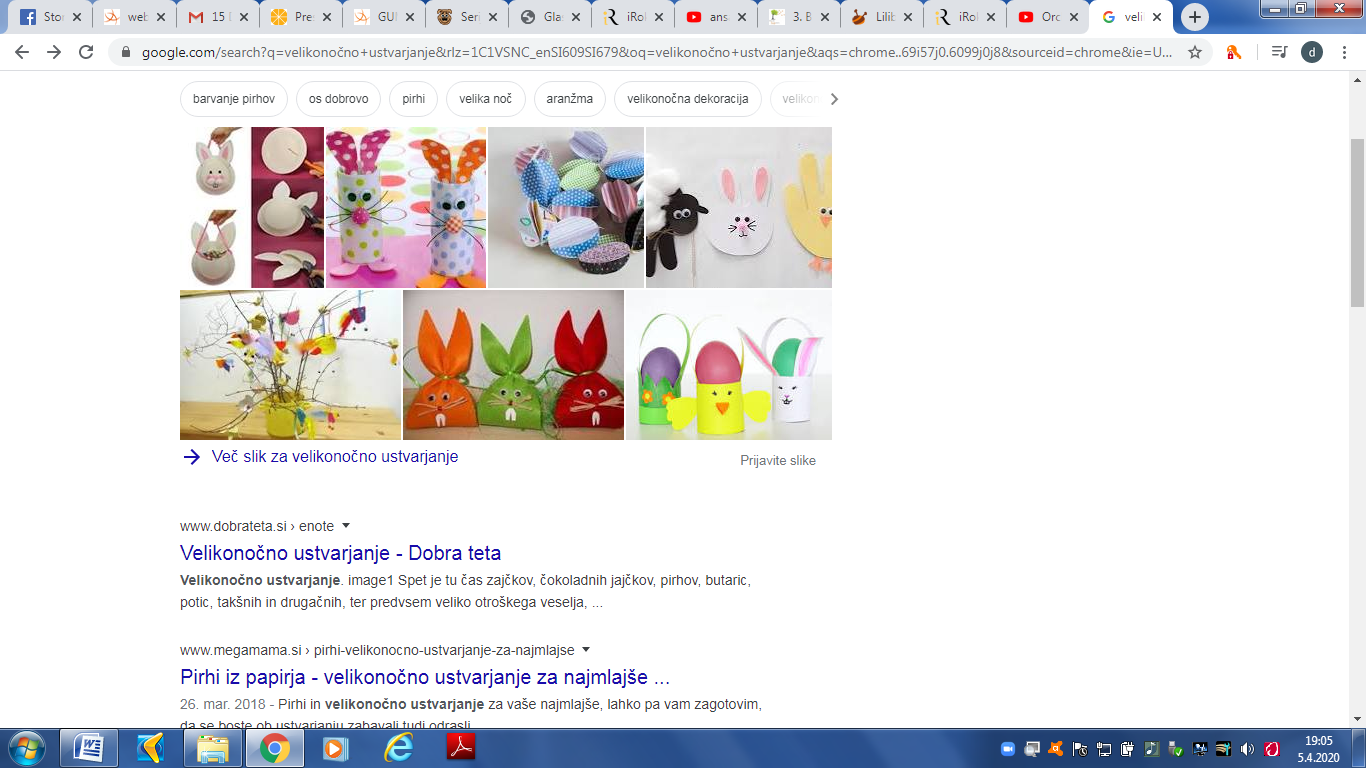 Lep teden.Danijela Čermelj